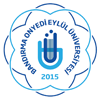 T.C.BANDIRMA ONYEDİ EYLÜL ÜNİVERSİTESİSOSYAL BİLİMLER ENSTİTÜSÜTEZSİZ YÜKSEK LİSANS DÖNEM PROJESİ SINAV TUTANAĞIAdı-SoyadıAdı-SoyadıÖğrenci NumarasıÖğrenci NumarasıEnstitü AdıEnstitü AdıAnabilim Dalı Anabilim Dalı ProgramıProgramıDönem Projesi AdıDönem Projesi AdıSosyal Bilimler Enstitüsü Müdürlüğüne,Yukarıda adı yazılı öğrenci, dönem projesini ……/……/20….. tarihinde aşağıda ad ve imzaları  bulunan jüri üyeleri önünde savunmuş ve   OYBİRLİĞİ  OYÇOKLUĞU ile aşağıdaki karar alınmıştır.                             Başarılı                                                               Başarısız Sosyal Bilimler Enstitüsü Müdürlüğüne,Yukarıda adı yazılı öğrenci, dönem projesini ……/……/20….. tarihinde aşağıda ad ve imzaları  bulunan jüri üyeleri önünde savunmuş ve   OYBİRLİĞİ  OYÇOKLUĞU ile aşağıdaki karar alınmıştır.                             Başarılı                                                               Başarısız Sosyal Bilimler Enstitüsü Müdürlüğüne,Yukarıda adı yazılı öğrenci, dönem projesini ……/……/20….. tarihinde aşağıda ad ve imzaları  bulunan jüri üyeleri önünde savunmuş ve   OYBİRLİĞİ  OYÇOKLUĞU ile aşağıdaki karar alınmıştır.                             Başarılı                                                               Başarısız Sosyal Bilimler Enstitüsü Müdürlüğüne,Yukarıda adı yazılı öğrenci, dönem projesini ……/……/20….. tarihinde aşağıda ad ve imzaları  bulunan jüri üyeleri önünde savunmuş ve   OYBİRLİĞİ  OYÇOKLUĞU ile aşağıdaki karar alınmıştır.                             Başarılı                                                               Başarısız Dönem Projesi Sınav JürisiDönem Projesi Sınav JürisiDönem Projesi Sınav JürisiDönem Projesi Sınav JürisiÜnvanı, Adı SoyadıÜnvanı, Adı SoyadıİmzaDanışmanÜyeÜye